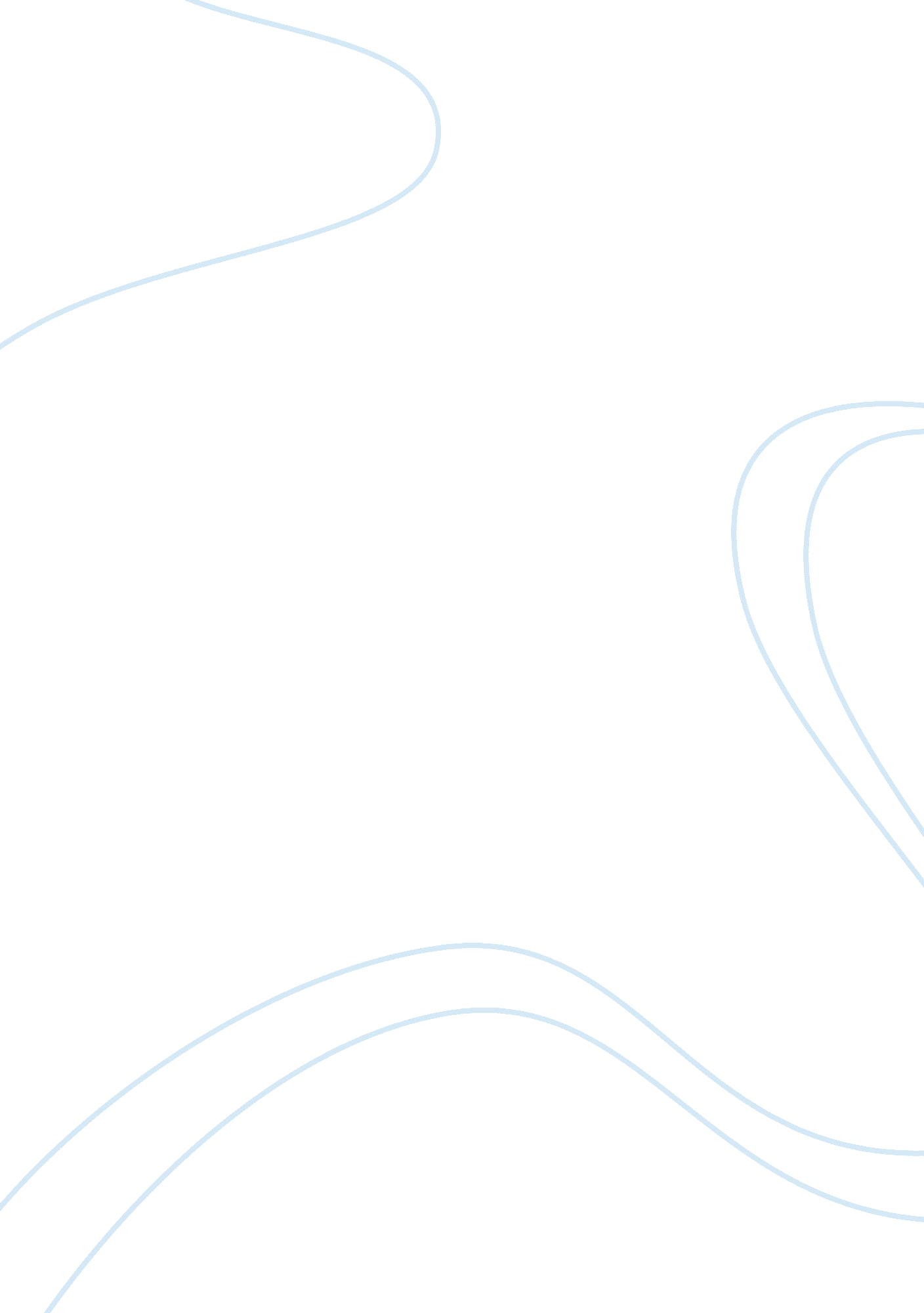 Sociological group matrix schaefer essay sampleSociology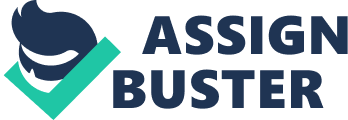 Sociological Group Matrix Schaefer (2011) defines a group as any number of people with similar norms, values, and expectations who interact with one another on a regular basis (p. 111). Complete the Social Group Matrix by identifying and describing the relationship between yourself and the members of any social group you are a part of. Group description Identify the group. The group has a lot of my friends and family along with other people that are related to them in some kind of way. They are people that I went to school with also people that I have made friends with at a job that I work for and use to work for. There are also people that I play video games with online there too. Social group or organization Describe the function of the social group. The social group that I use is face book it is a social group that I can interact in on a daily basis to share things about my life to all my friends to see. It is a social group that will inspire you, support you, and help you discover the world when you connect. Authority and hierarchy Describe authority and hierarchical patterns within the group. The Face book Page celebrates how our friends inspire us, support us, and help us discover the world when we connect. Face book was founded in 2004, Face books mission is to give people the power to share and make the world more open and connected. People use Face book to stay connected with friends and family, to discover whats going on in the world, and to share and express what matters to them. Social patterns Describe social patterns you might find within the group, and explain their social significance. In Face book there are a lot of different things. Alert of Birthdays, Anniversaries, and Holidays. This is to help you acknowledge the special occasion for your friends. You can go in there and wish you a happy birthday. Maybe confirm the party invitations. Share the special occasions with others. There are also notifications of births. Conflicts Describe any conflicts within the group. Conflicts will arise from someone posting something and another person dont like it they can comment on it along with all of the other friends that they have. If you want to point out someone specifically all you have to do is tag their name in the comment so they will be notified so that they can read it. This can get people in to arguments all the time if one person might be playing and another one does know they are playing around. Role of language Explain the role of language, and describe the components of nonverbal communication in the group. Well you can say whatever you want to say but there are people that monitor the comments and will take them down after a while and could band you from using the application. There are people that talk all kinds of ways in the social group just like if you were out with friends or family just hanging out. There are ways for you to post pictures instead of words to show what you feel. You can also put up videos of different things to also show how you feel. They have many different options for you to use to let people know what kind of mood youre in at that moment. Symbols meaningful to group Describe and explain symbols that are meaningful to the group. They have the like button, mood status, sayings you can add. When you share a picture of the family your friends can click the like button. They also have where they can leave a comment on the picture. You can also share meaningful expressions. The use of Face book is to stay connected with friends and family. Norms, sanctions, and values Describe the norms, sanctions, and values of the social group. If your friend likes your post they can hit the like button. They can leave a comment describing how they feel about your post. Face book has where you can ultimately post anything within reason. They are family oriented and censored. Face book has rules that you cannot post certain things. If you post something that is inappropriate your friend can report it to Face book. In turn the Face book can put you on probation or even BAN you from Face book. Status within group Describe what status you hold in the group. I have the application on my phone and I like to get on there every day to see what other people have going on. There are people that use the social group everyday and update their lives on there to their friends. I dont like to share that much so I am only on there to see other peoples lives but barley share anything about me. I have my wife on there so she does a lot of the sharing for me I guess. Social role within group Describe the social roles you perform in the group. You judge people and you be a friend to others. You can use Face book to get the message across. To help spread the word of something you believe in. whether it is about breast cancer, autism, or even animal cruelty. When you share something on Face book everyone sees it and share the this. As it moves through Face book the world will end seeing it. Face book also strives to maintain a safe, trusted environment where people can learn more about the people they know and meet in real life. This the most sought out place to be able to do anything. You are able to reach out to almost anyone in the world. Sociological perspective Suggest which major sociological, theoretical perspective would be most appropriate for future study of your social group. Why The functionalist perspective would be the one that i would have to say to be the most appropriate way to study the group like this one. This is the perspective that says to adapt to how it is done now a days. With the internet taking over more of the lives here in the world this is the new way to stay connected to people around the world. This is the new ages and you cant live back in the old times. You have to keep up with what is in right now. People will invent something new and they will use that instead of this one. I know back in the day when this first started out there were other sites like MySpace But that one got old and face book took over. Reference Schaefer, R. T. (2011). Sociology A brief introduction (9th ed.). Boston McGraw-Hill. Sociological Group Matrix SOC/100 Version 2 PAGE MERGEFORMAT 5 Y, dXiJ(x("I_TS"1EZBmU/xYy5g/GMGeD3Vqq8K)fw9 xrxwrTZaGy8IjbRcXI u3KGnD1NIBs 
RuKV. ELM2fi"V"vlu8zH 
(W )6-rCSj idDAIqbJx6kASht(QpmcaSlXP1Mh9MVdDAaVBfJP8"AVf 6Q 